Plan de travail Vacances d’HiverUn travail à faire par jour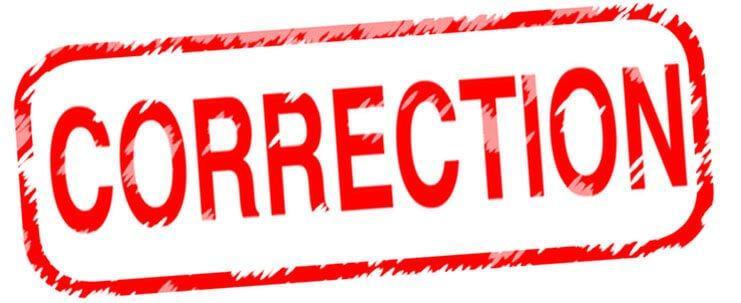 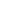 Lundi 21 février 2022Calculatrice interditeCalcule le plus vite possible : Complète, par symétrie axiale, les figures suivantes :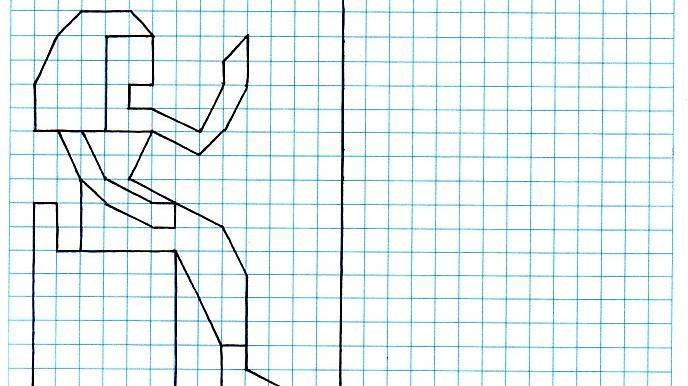 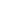 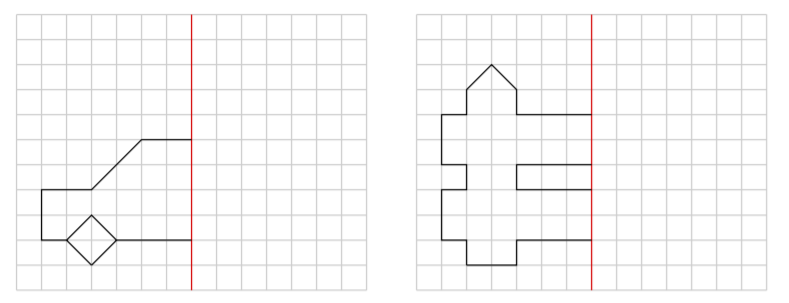 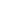 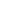 Mardi 22 février 2022Calculatrice interditeCalcule le tiers des nombres :Calcule le plus vite possible : Problème à résoudreLes élèves assistent à un spectacle. Il y a 99 personnes sur scène : 37 musiciens, 9 chanteurs et des danseurs. Combien y a-t-il de danseurs ?Informations importantes :99 personnes sur scène : 37 musiciens, 9 chanteursCalcul :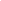 99 – 37 – 9 = 53Phrase réponse :Il y a 53 danseurs sur scène.Jeudi 24 février 2022Calculatrice interdite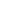 Calcule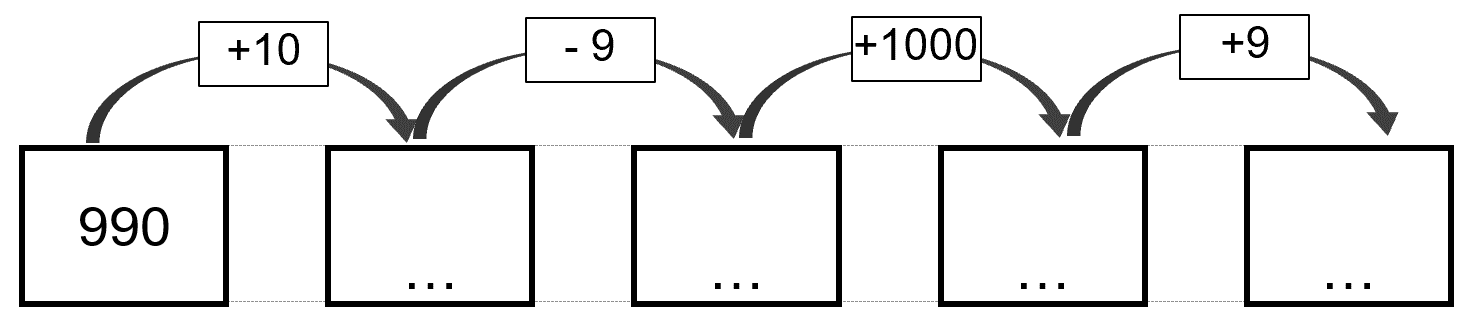 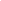 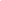 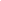 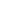 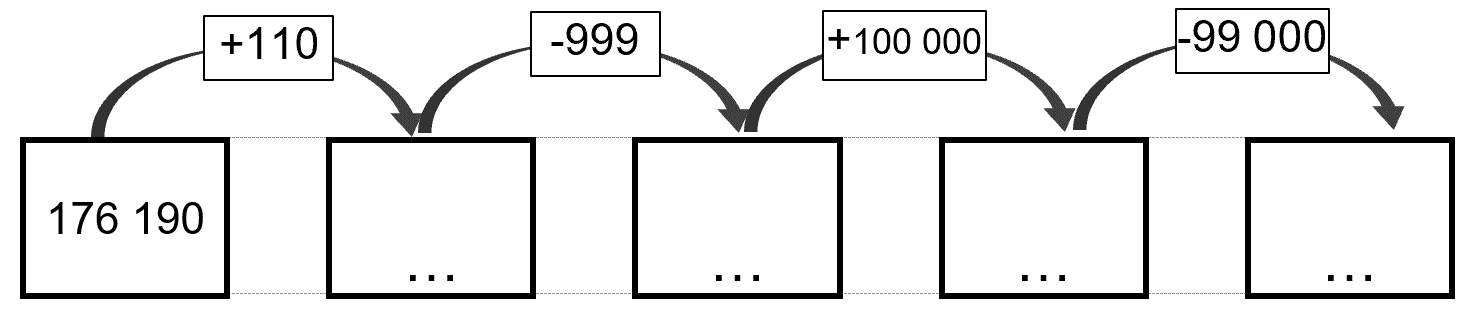 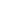 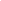 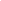 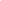 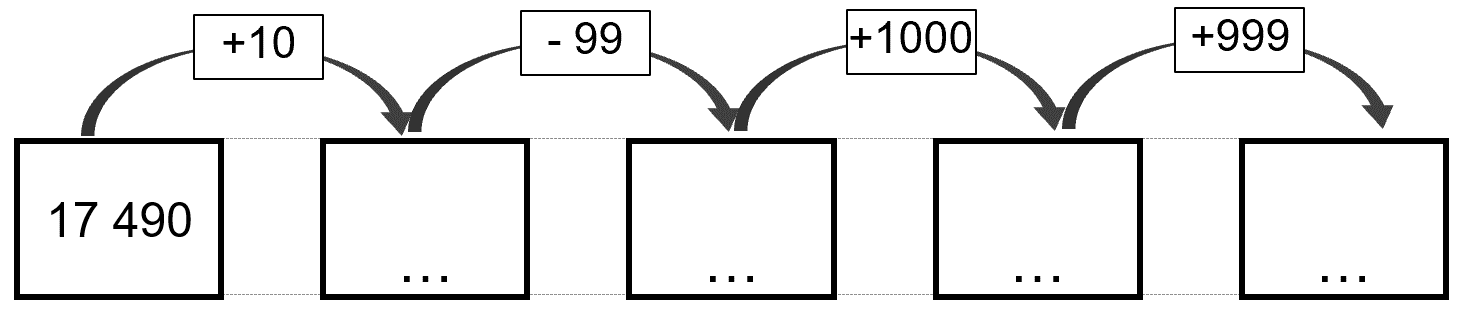 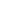 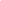 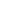 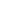 Suis le programme de construction sur la feuille blanche à droite :Tu auras besoin :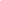 D’un crayonD’une gommeD’une équerreTrace un segment [AB] de 12 cm.Place C au milieu de [AB].Trace [EF] perpendiculaire à [AB] passant par C.C’est le milieu de [EF] et EF = 12 cm.Trace AEBF. Place le milieu de chaque côté de cette figure.Relie les milieux opposés.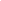 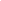 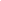 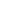 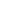 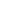 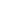 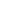 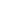 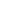 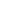 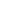 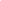 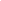 Vendredi 25 février 2022Calculatrice interditeCalcule le plus vite possible :Calcule le triple des nombres :Cherche l’aire totale de la figure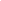 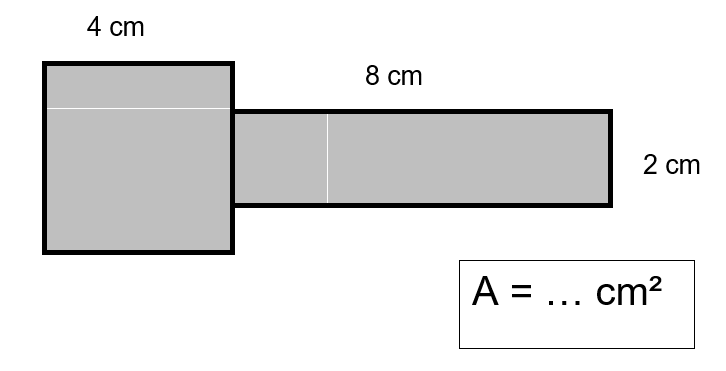 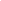 Lundi 28 février 2022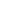 Indique les heures et les minutesComplète : 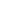 Mardi 1er mars 2022Calculatrice interditeIndique toutes les représentations du nombre décimal :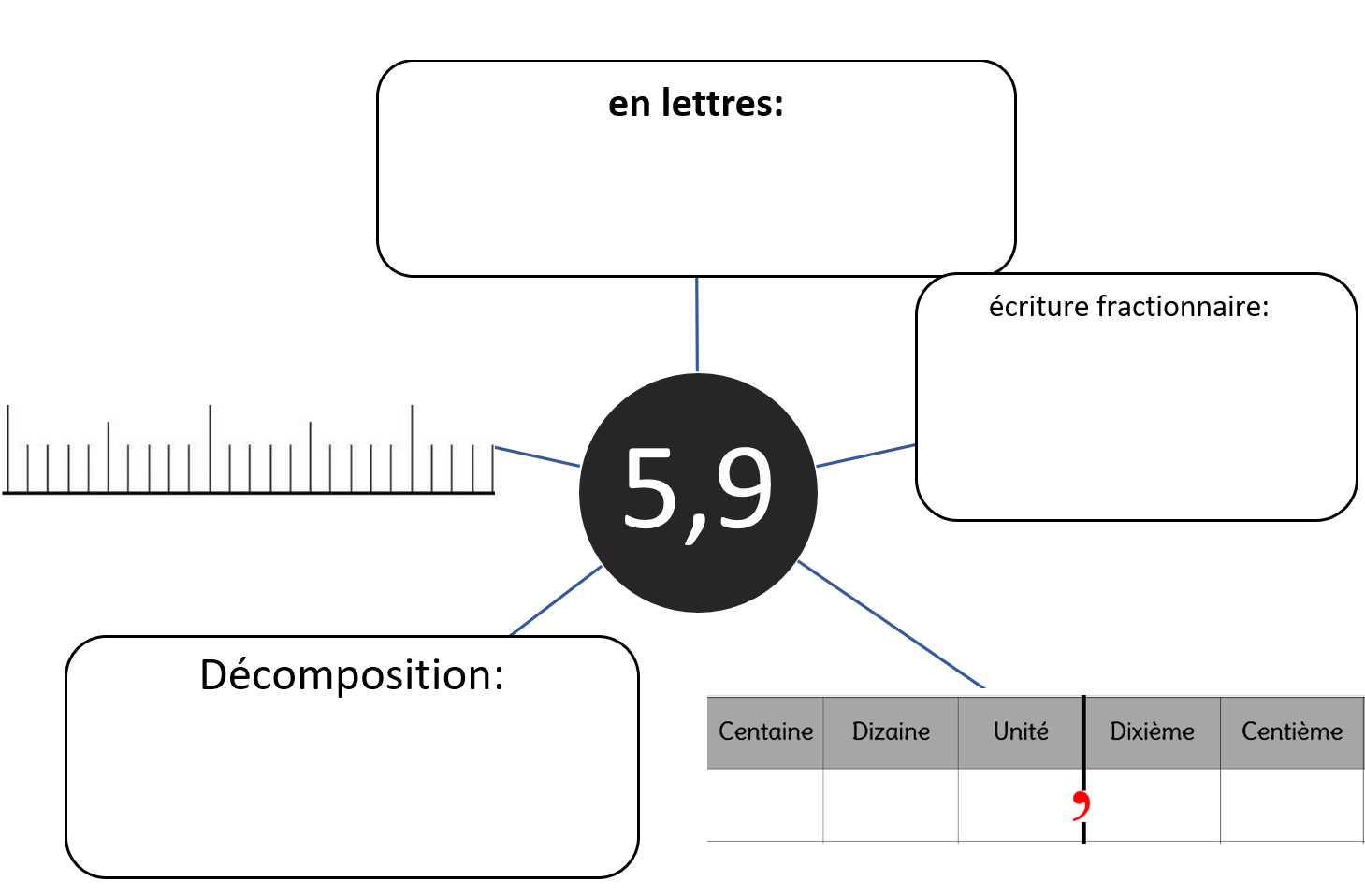 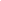 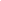 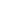 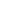 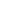 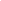 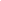 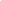 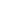 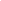 Sur la feuille blanche suivante :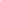 Construis un rectangle de longueur 10 cm et de largeur 5 cm.Construis un rectangle de longueur 7 cm et de largeur 4 cm. Trace ses diagonales.  Construis un carré de 9 cm de côté. (un carré, c’est un rectangle avec les 4 côtés de même longueur) Construis un rectangle de longueur 16 cm et de largeur 3 cm.Trace le segment qui rejoint les milieux de chaque côté. 	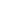 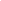 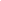 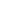 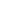 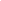 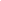 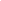 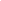 Jeudi 3 mars 2022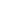 Combien pèse l’objet sur la balance ? 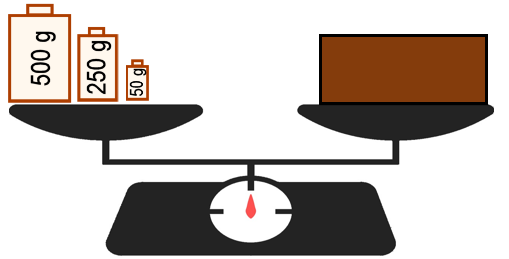 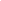 Sur la figure : colorie du carré en rouge et  en bleu : 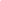 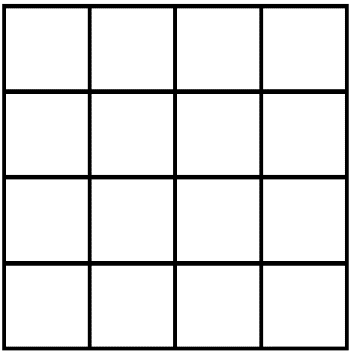 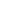 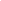 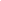 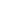 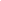 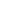 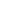 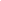 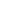 Vendredi 4 mars 2022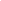 Indique les heures et minutesTrace les segments en reliant les lettres dans l’ordre alphabétique : 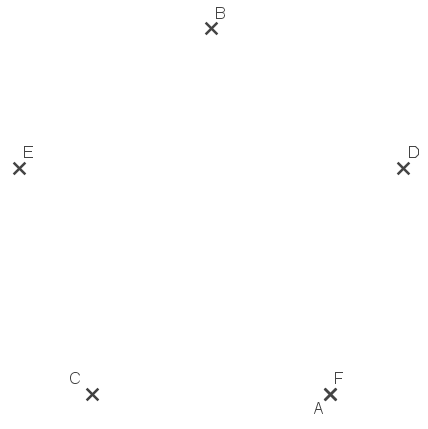 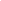 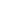 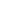 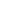 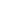 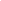 624 + 11 = 635512 – 11 = 501233 + 11 = 244391 – 11 = 380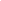 175 + 11 = 186426 – 11 = 415908 + 11 = 919201 – 11 = 190Tiers de 15 : 5Tiers de 66 : 22Tiers de 30 : 10Tiers de 99 : 33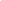 Tiers de 45 : 15Tiers de 330 : 110Tiers de 93 : 31Tiers de 321 : 1071 372 + 220 = 1 592 234 + 119 = 3534 023 + 107 = 4 130  194 + 116 = 310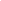 3 018 + 111 = 3 129  1 987 + 111 = 2 098108 + 119 = 2271 709 + 113 = 1 822624 + 111 = 735512 – 111 = 401233 + 111 = 344391 – 111 = 280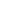 175 + 111 = 286426 – 111 = 315908 + 111 = 1 019201 – 111 = 90Triple de 15 : 45Triple de 120 : 360Triple de 25 : 75Triple de 150 : 450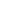 Triple de 35 : 105Triple de 500 : 1 500Triple de 60 : 180Triple de 2500 : 7 500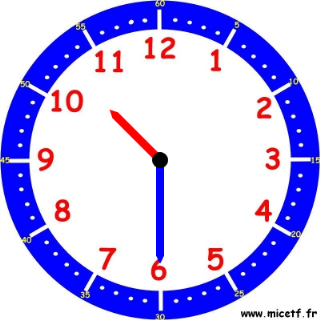 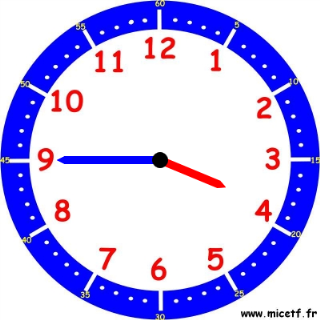 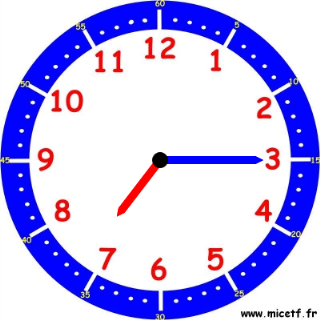 Il est 10 h 30 minIl est 22 h 30 minIl est 10 h 30 minIl est 22 h 30 minIl est 03 h 45 min Il est 15 h 45 minIl est 03 h 45 min Il est 15 h 45 minIl est 03 h 45 min Il est 15 h 45 minIl est 07 h 15 min Il est 19 h 15 min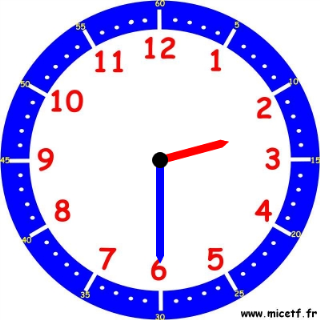 Quelle heure sera-t-il si on ajoute 1/2 heure ?Il sera : 15 h 00 minQuelle heure sera-t-il si on ajoute 1/2 heure ?Il sera : 15 h 00 minQuelle heure sera-t-il si on ajoute 1/2 heure ?Il sera : 15 h 00 min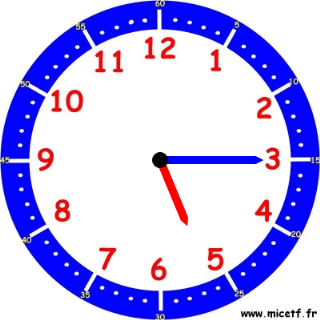 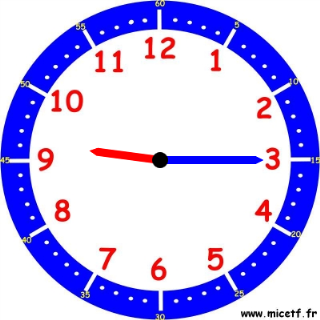 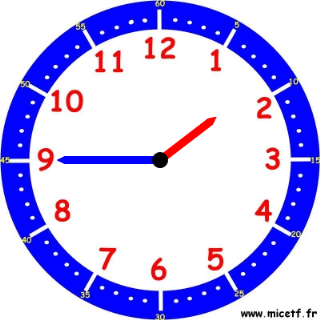 Il est 05 h 15 min Il est 17 h 15 minIl est 09 h 15 minIl est 21 h 15 minIl est 01 h 45 minIl est 13 h 45 min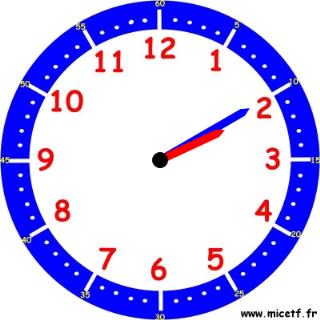 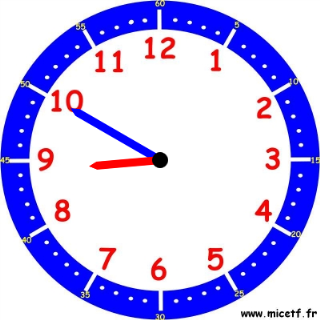 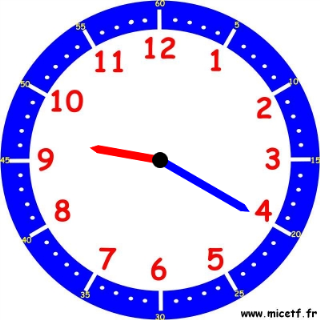 Il est 02 h 10 minIl est 14 h 10 minIl est 08 h 50 minIl est 20 h 50 minIl est 09 h 20 minIl est 21 h 20 min